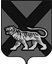 ТЕРРИТОРИАЛЬНАЯ ИЗБИРАТЕЛЬНАЯ КОМИССИЯ МИХАЙЛОВСКОГО  РАЙОНАРЕШЕНИЕ21.07.2016                                                                                    	10/110	                                                                 с. Михайловка                    О регистрации доверенных лиц кандидата в депутаты Законодательного Собрания Приморского края по одномандатному избирательному  округу № 12 Есина Р.А.В соответствии с подпунктом «к» пункта 8 статьи 25 и пункта 1 статьи 43 Федерального закона «Об основных гарантиях избирательных прав и права на участие в референдуме граждан Российской Федерации», пунктом 5 статьи 26, частями  2, 5  статьи 54  Избирательного кодекса Приморского края, территориальная избирательная комиссия Михайловского района, на которую  решением Избирательной  комиссии  Приморского края от 8 июня 2016 года  № 2407/323 «О возложении полномочий окружных избирательных комиссий по выборам депутатов Законодательного Собрания Приморского края на территориальные избирательные комиссии», возложены полномочия окружной избирательной комиссии одномандатного избирательного округа № 12 по выборам  депутатов Законодательного Собрания Приморского края, РЕШИЛА:1.  Зарегистрировать Есина Артема Руслановича доверенным лицом кандидата в депутаты Законодательного Собрания Приморского края по одномандатному избирательному округу № 12 Есина Руслана Александровича.2. Зарегистрировать   Галан Павла Александровича               доверенным лицом кандидата в депутаты Законодательного Собрания Приморского края по одномандатному избирательному округу № 12 Есина Руслана Александровича.3. Выдать Есину А.Р., Галан П.А.  удостоверения установленного образца.          4 Контроль за выполнением настоящего решения возложить на секретаря территориальной избирательной комиссии Михайловского района В.В. Лукашенко.Председатель комиссии                                                    Н.С. ГорбачеваСекретарь комиссии                                                          В.В. Лукашенко